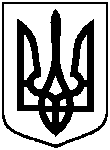 СУМСЬКА МІСЬКА ВІЙСЬКОВА АДМІНІСТРАЦІЯСУМСЬКОГО РАЙОНУ СУМСЬКОЇ ОБЛАСТІНАКАЗ26.12.2023                                           м. Суми                                          № 115-СМРЗ метою визначення механізму використання коштів бюджету Сумської міської територіальної громади, забезпечення харчуванням дітей закладів освіти, підпорядкованих управлінню освіти і науки Сумської міської ради, відповідно до частини 3 статті 56 Закону України «Про освіту», статті 35 Закону України «Про дошкільну освіту», частини 7 статті 20 Закону України «Про повну загальну середню освіту», Закону України «Про статус ветеранів війни, гарантії їх соціального захисту», частини 10 статті 7 Закону України «Про забезпечення прав і свобод внутрішньо переміщених осіб», постанов Кабінету Міністрів України від 24 березня 2021 року № 305 «Про затвердження норм та Порядку організації харчування у закладах освіти та дитячих закладах оздоровлення та відпочинку» (із змінами), від 02 лютого 2011 року № 116 «Про затвердження порядку надання послуг з харчування дітей у дошкільних, учнів у загальноосвітніх та професійно-технічних навчальних закладах, операції з надання яких звільняються від обкладення податком на додану вартість», наказу Міністерства освіти і науки України від 21 листопада 2002 року № 667 «Про затвердження порядку встановлення плати за перебування дітей у державних і комунальних дошкільних та інтернатних навчальних закладах», ураховуючи програму Сумської міської територіальної громади «Милосердя» на 2022-2024 роки», затверджену рішенням Сумської міської ради від 24 листопада 2021 року № 2272-МР (із змінами), програму Сумської міської територіальної громади «Соціальна підтримка Захисників і Захисниць України та членів їх сімей» на 2022-2024 роки, затверджену рішенням Сумської міської ради від          24 листопада 2021 року № 2273-МР (із змінами), розпорядженням Президента України від 31 жовтня 2023 року № 184/2023-рп «Про призначення О. Дрозденка начальником Сумської міської військової адміністрації Сумського району Сумської області», статтею 4, пунктом 15 частини другої статті 15 Закону України «Про правовий режим воєнного стану» НАКАЗУЮ:1. Затвердити вартість харчування однієї дитини на день:1.1. Для вихованців закладів дошкільної освіти та дошкільних підрозділів   початкових шкіл, у тому числі спеціальної, навчально-виховного комплексу, багатопрофільного навчально-реабілітаційного центру вартість триразового харчування (сніданок, обід, вечеря), а саме для: - дітей раннього та молодшого дошкільного віку – 50,00 грн;- дітей середнього та старшого дошкільного віку – 65,00 гривень.1.2. Для вихованців санаторного закладу дошкільної освіти та санаторних груп для дітей з малими й затухаючими формами туберкульозу, вартість триразового харчування (сніданок, обід, вечеря), а саме для: - дітей раннього та молодшого дошкільного віку – 80,00 грн;- дітей середнього та старшого дошкільного віку – 100,00 гривень.1.3. Встановити наступне співвідношення плати за харчування дітей у закладах дошкільної освіти та дошкільних підрозділах початкових шкіл, навчально-виховного комплексу, а саме: 75 відсотків від встановленої вартості харчування на день – батьківська плата, 25 відсотків від вартості харчування на день – за рахунок коштів бюджету Сумської міської територіальної громади (оплата здійснюється за дні відвідування дитиною закладу освіти).1.4. Зменшити в закладах дошкільної освіти та дошкільних підрозділах початкових шкіл, навчально-виховного комплексу розмір плати за харчування дітей на 50 відсотків для батьків, які мають трьох і більше дітей.1.5. Звільнити від плати за харчування батьків або осіб, які їх замінюють, наступних категорій дітей закладів дошкільної освіти та дошкільних підрозділів початкових шкіл, навчально-виховного комплексу: - дітей-сиріт, дітей, позбавлених батьківського піклування; - дітей з інвалідністю; - дітей, які мають статус дитини, яка постраждала внаслідок воєнних дій і збройних конфліктів; - дітей із числа внутрішньо переміщених осіб; - дітей, батьки яких є Захисниками/Захисницями України або загиблими (померлими) Захисниками/Захисницями України;- дітей, батьки яких є учасниками бойових дій на території інших держав;- дітей із сімей, які отримують допомогу відповідно до Закону України «Про державну соціальну допомогу малозабезпеченим сім'ям»;- дітей із сімей, у яких сукупний дохід на кожного члена сім’ї за попередній квартал не перевищує рівня забезпечення прожиткового мінімуму (гарантованого мінімуму), який щороку встановлюється законом про Державний бюджет України для визначення права на звільнення від плати за харчування дитини у комунальних закладах дошкільної освіти;- дітей, які відвідують санаторний заклад дошкільної освіти (групи) для дітей з малими й затухаючими формами туберкульозу;- дітей з особливими освітніми потребами спеціальних та інклюзивних груп. 2. Затвердити у 1-11 класах закладів загальної середньої освіти, крім спеціальних закладів загальної середньої освіти, вартість одноразового харчування  однієї дитини на день на рівні 45,00 гривні за рахунок коштів бюджету Сумської міської територіальної громади для дітей пільгових категорій, а саме: - дітей-сиріт та дітей, позбавлених батьківського піклування;- дітей з особливими освітніми потребами, які навчаються в спеціальних та інклюзивних класах;- дітей з інвалідністю;- дітей, які мають статус дитини, яка постраждала внаслідок воєнних дій і збройних конфліктів; - дітей із числа внутрішньо переміщених осіб;- дітей, батьки яких є  Захисниками/ Захисницями України або загиблими (померлими) Захисниками/ Захисницями України;- дітей, батьки яких є учасниками бойових дій на території інших держав;- дітей з малозабезпечених сімей, що отримують допомогу відповідно до Закону України «Про державну соціальну допомогу малозабезпеченим сім'ям». 3. Затвердити у спеціальних закладах загальної середньої освіти за рахунок коштів бюджету Сумської міської територіальної громади вартість триразового харчування (сніданок, обід, вечеря) для: - учнів Сумського закладу загальної середньої освіти спеціальна школа Сумської міської ради 1-4 класів – 95,00 гривень, 5-10 класів – 110,00 гривень;- учнів 1-4 класів Сумської спеціальної початкової школи № 31 Сумської міської ради, Сумського багатопрофільного навчально - реабілітаційного центру № 1 Сумської міської ради - 95,00 гривень.4. Затвердити Порядки забезпечення з бюджету Сумської міської територіальної громади безкоштовним харчуванням дітей закладів дошкільної освіти, дошкільних підрозділів початкових шкіл, навчально-виховного комплексу та учнів закладів загальної середньої освіти, а саме:- батьки яких є Захисниками/Захисницями України (додаток 1);- батьки яких є учасниками бойових дій на території інших держав (додаток 2).5. Затвердити Порядок забезпечення безкоштовним харчуванням за кошти бюджету Сумської міської територіальної громади дітей з інвалідністю у закладах загальної середньої освіти (додаток 3).6. Вважати такими, що втратили чинність:- рішення Сумської міської ради від 23 грудня 2021 року № 2578-МР «Про затвердження вартості харчування однієї дитини на день та порядку і умов забезпечення харчуванням дітей пільгових категорій закладів освіти, підпорядкованих управлінню освіти і науки Сумської міської ради», зі змінами, внесеними рішенням Сумської міської ради від 25 січня 2023 року № 3401-МР. 7. Даний наказ набуває чинності з 01.01.2024 року.8. Організацію виконання цього рішення покласти на управління освіти і науки Сумської міської ради (Вербицьку Н.), а координацію виконання цього рішення покласти на заступника міського голови з питань діяльності виконавчих органів ради Полякова С.Начальник 								        Олексій ДРОЗДЕНКОПро затвердження вартості харчування однієї дитини на день та порядку і умов забезпечення харчуванням дітей пільгових категорій закладів освіти, підпорядкованих управлінню освіти і науки Сумської міської ради 